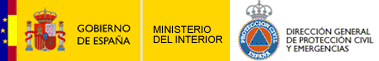 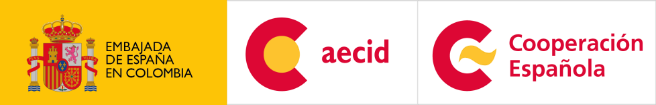 CONVOCATORIA PARA ACTIVIDADES FORMATIVAS 
DE LOS CENTROS DE FORMACIÓN DE LA COOPERACIÓN ESPAÑOLANOMBRE DE LA ACTIVIDADSEMINARIO SOBRE “LA ARTICULACIÓN DE LAS POLÍTICAS PÚBLICAS Y LA ACCIÓN SOCIAL EN LA REDUCCIÓN DEL RIESGO DE DESASTRES: HACIA EL DESARROLLO DE SOCIEDADES RESILIENTES”FECHA DE INICIO Y FINALIZACIÓN20 de noviembre a 24 de noviembreCENTRO DE FORMACIÓNCartagena de Indias (Colombia)OBJETIVOSAnalizar las políticas de reducción del riesgo de desastres, relacionadas con la organización y coordinación de los servicios públicos encargados de su desempeño y con la participación de los ciudadanos en esas actividades con la finalidad de hacer eficaces, en el ámbito iberoamericano, las directrices y medidas previstas en el Plan de Acción de Sendai, aprobado en la III Conferencia Mundial para la Reducción del Riesgo de Desastres.INSTITUCIÓN/ES  ORGANIZADORA/SDirección General de Protección Civil y Emergencias (Ministerio del Interior)Agencia Española de Cooperación Internacional para el Desarrollo (AECID)ÁMBITO GEOGRÁFICOAmérica Latina y CaribePERFIL DE PARTICIPANTESPersonal que desempeñe puestos de trabajo de responsabilidad dentro de las organizaciones públicas de protección civil, defensa civil y otros organismos o entidades de países iberoamericanos,  que tengan entre sus funciones la realización de actividades incluidas en el ámbito de la reducción del riesgo de desastres.CRITERIOS DE SELECCIÓNAval institucional.Conocimientos mínimos requeridos: titulación universitaria y/o profesional relacionada con los diferentes sectores relacionados de forma directa o transversal con las emergencias o demostrada experiencia profesional en este campo (ámbito de seguridad, sanitario, técnicos de protección civil o defensa civil, sociología y psicología, periodistas, ciencias políticas públicas, personalresponsable de servicios y comunicaciones, etc.)PROGRAMAHORAS LECTIVAS36 horasFINANCIACIÓNLa AECID asumirá el alojamiento y manutención de 25 participanteslatinoamericanos. Los gastos de boletos aéreos serán asumidos por elinteresado o su institución.FECHA LÍMITE PRESENTACIÓN SOLICITUDES13 de octubre de 2017POSTULACIÓN Y SOLICITUD DE PARTICIPACIÓN-ON LINE-Las solicitudes podrán ser cumplimentadas on line a través de la siguiente dirección: http://intercoonecta.aecid.es/ luego pulsar en el menú de Actividades y buscar el nombre de la misma.Para mayor información tendrá a su disposición el manual de ayuda el cual podrá descargar en Área Privada.